Celeste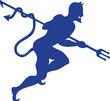 Baseball 2018DATE	OPPONENT	SITE	TIMEFEB.  12	DETROIT (SCRIM)	HOME	 4:00FEB.  19	WOLFE CITY	HOME	 4:30FEB.  22	DODD CITY	AWAY	 5:00FEB. 26	LONE OAK	HOME	 6:00MARCH 1-3	COMMUNITY TOURNAMENT	COMMUNITY	 TBDMARCH 6	TRENTON*	AWAY	 6:30MARCH 9	TEXOMA CHRISTIAN	HOME	6:30MARCH 13	TOM BEAN* (SPRING BREAK)	HOME	 6:30MARCH 20                          ECTOR*                                                                       HOME                                  6:30MARCH 23	BELLS*	AWAY	 6:30MARCH 27                          BLAND*                                                                      HOME                                   6:30MARCH 29	SAVOY*	AWAY	 4:30APRIL 3	BLUE RIDGE*	HOME	 6:30APRIL 6	TRENTON*	HOME 	 6:30APRIL 10	TOM BEAN*	AWAY	 6:30APRIL 13	ECTOR*	AWAY	 4:30APRIL 17	BELLS*	HOME	 6:30APRIL 20	BLAND*	AWAY	 4:30APRIL 24	SAVOY*  *SENIOR NIGHT*	HOME	 6:30APRIL 27	BLUE RIDGE*	AWAY	 6:30